У К Р А Ї Н АПІСКІВСЬКА   СІЛЬСЬКА  РАДАКОСТОПІЛЬСЬКОГО   РАЙОНУ    РІВНЕНСЬКОЇ  ОБЛАСТІ(восьме скликання )Р І Ш Е Н Н Я29 листопада  2017 року                                                                      №269Про  припинення користування  земельною  ділянкоюгромадянину  Борейчуку  Юрію  Петровичу .               Керуючись статті 26  Закону України  " Про місцеве самоврядування в Україні ", ст.12,140,141,142 Земельного кодексу України, розглянувши заяву громадянина Борейчука  Юрія  Петровича, враховуючи рекомендації постійної комісії із питаньземельнихвідносин, екології,охорони навколишнього природного середовища, житлово-комунального господарства,  сільська рада –В И Р І Ш И Л А :   1.Припинити  користування земельною ділянкою громадянину  Борейчуку  Юрію  Петровичу в селі Пеньків для ведення особистого селянського господарства в урочищі «За Полотничихою» площею 0.10га, та передати їх у землі запасу Пісківської  сільської  ради.   2.Контроль за виконанням даного рішення доручити постійній комісії із питаньземельнихвідносин, екології,охорони навколишнього природного середовища, житлово-комунального господарства(голова комісії Чайковська Н.М.),спеціалісту-землевпоряднику Пісківської сільської ради  Багрій  О.Ф.Сільський   голова :                                                       В. Ярмольчук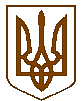 